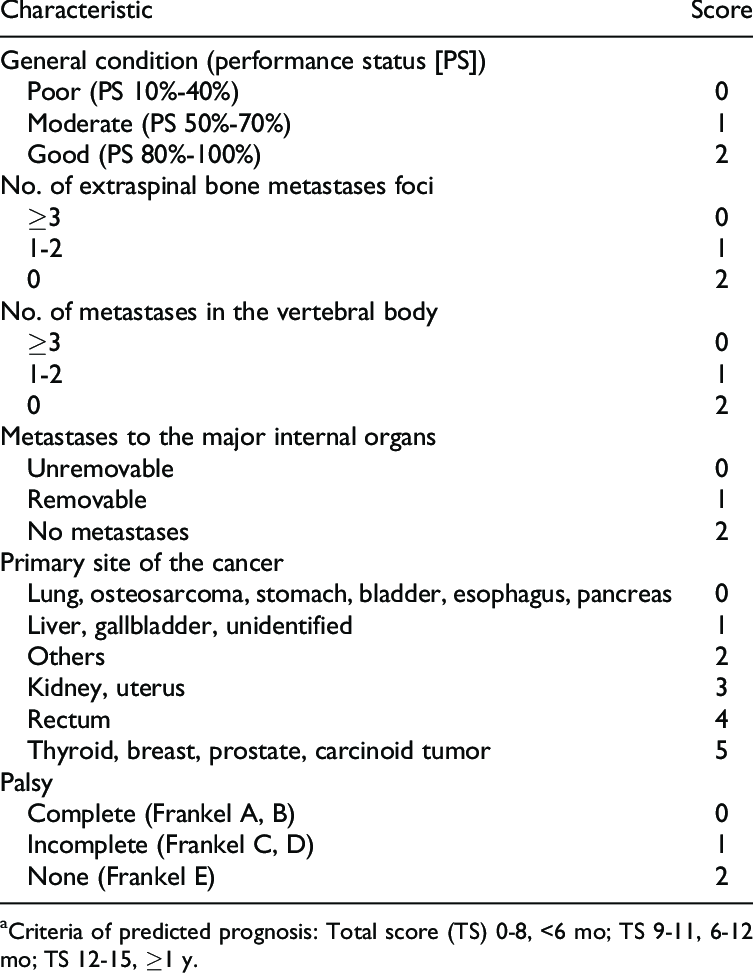 Neuroscience Spinal MDT Referral Form v1Neuroscience Spinal MDT Referral Form v1Neuroscience Spinal MDT Referral Form v1Neuroscience Spinal MDT Referral Form v1Neuroscience Spinal MDT Referral Form v1Patient Details Patient Details Patient Details Patient Details Patient Details ForenameConsultantConsultantSurnameHospitalHospitalDate of BirthIP/OP/LocationIP/OP/LocationAgeNHS/Hospital numberNHS/Hospital numberPresentation (including neurological symptoms and signs):Presentation (including neurological symptoms and signs):Presentation (including neurological symptoms and signs):Presentation (including neurological symptoms and signs):Presentation (including neurological symptoms and signs):Relevant Co-Morbidities (including any H/O cancer):Relevant Co-Morbidities (including any H/O cancer):Relevant Co-Morbidities (including any H/O cancer):Relevant Co-Morbidities (including any H/O cancer):Relevant Co-Morbidities (including any H/O cancer):Prognosis:Prognosis:Prognosis:Prognosis:Prognosis:Previous spinal RT: Dates & levels treated:Previous spinal RT: Dates & levels treated:Previous spinal RT: Dates & levels treated:Previous spinal RT: Dates & levels treated:Previous spinal RT: Dates & levels treated:Current systemic anti cancer therapy: Current systemic anti cancer therapy: Current systemic anti cancer therapy: Current systemic anti cancer therapy: Current systemic anti cancer therapy: Medication: Antiplatelets/Anticoagulants (Indication)		Other:Anticonvulsants:Steroid/dose:	Other relevant medications:Medication: Antiplatelets/Anticoagulants (Indication)		Other:Anticonvulsants:Steroid/dose:	Other relevant medications:Medication: Antiplatelets/Anticoagulants (Indication)		Other:Anticonvulsants:Steroid/dose:	Other relevant medications:Medication: Antiplatelets/Anticoagulants (Indication)		Other:Anticonvulsants:Steroid/dose:	Other relevant medications:Medication: Antiplatelets/Anticoagulants (Indication)		Other:Anticonvulsants:Steroid/dose:	Other relevant medications:WHO Performance status : WHO Performance status : WHO Performance status : WHO Performance status : WHO Performance status : Tokuhashi Score (see next page for details):Tokuhashi Score (see next page for details):Tokuhashi Score (see next page for details):Tokuhashi Score (see next page for details):Tokuhashi Score (see next page for details):Radiology / InvestigationsRadiology / InvestigationsRadiology / InvestigationsRadiology / InvestigationsRadiology / InvestigationsCT Scan            CT Scan            Date:Date:Date:MRI Scan        MRI Scan        Date:Date:Date:CTCAP/PET      CTCAP/PET      Date:Date:Date:Questions for MDT?Questions for MDT?Questions for MDT?Questions for MDT?Questions for MDT?Referred to the MDT by:Email Address of referrerDate of referral:Email address MDT outcome to be sent to (if different):